		CALENDRIER STADE 2024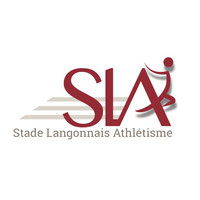 AVRIL  2024AVRIL  2024Samedi 6 et dimanche 7 avrilChampionnats de Gironde épreuves combinéesDimanche 14 avrilMeeting de Pessac et championnats de Gironde steeple PESSACMAI  2024MAI  2024Samedi 4 maiEQUIP ATHLE BENJAMINS ANDERNOS LES BAINSDimanche 5 maiEQUIP ATHLE MINIMES PESSACSamedi 12maiINTERCLUBS CJES  CENONSamedi 18 maiDEPARTEMENTAUX TRIATHLON MINIMES TALENCEDimanche 19 maiDEPARTEMENTAUX TRIATHLON BENJAMINSSamedi 18 et Dimanche 19 maiPRE REGIONAUX Epreuves Combinées et Marche DAXSamedi 25maiFINALE REGIONALE EQUIP ATHLE  BENJAMINS MINIMES NIORTSamedi 25 mai et Dimanche 26 maiFINALE NATIONALE EQUIP ATHLE MINIMES DREUX Dimanche 26 maiDEPARTEMENTAUX CJES 1ère journée CENONJUIN  2024JUIN  2024Samedi 1 juin DEPARTENTAUX MINIMES ANDERNOS LES BAINSDimanche 2 JuinDEPARTEMENTAUX CJES 2ème  journée TALENCESamedi 8  JuinDimanche 9 juinREGIONAUX EPREUVES COMBINEES MARCHE TALENCEDimanche 9 juinPRE REGIONAUX CJES  ZONE SUD DAXSamedi 15 juinDEPARTEMENTAUX INDIVIDUELS BENJAMINS Dimanche 16 juinPRE REGIONAUX CJES  ZONE SUD MONT DE MARSANSamedi 15 juin et Dimanche 16 juinCHAMPIONNATS DE FRANCE MASTERS THONON LES BAINSSamedi 22 juinREGIONAUX MINIMES SAINT JUNIENDimanche 23 juinMeeting U16 33Samedi 29 juinPOINTES D’OR B DAXJUILLET 2024JUILLET 2024Samedi 6 et 7 juilletREGIONAUX CJES LIMOGESSamedi 6 et 7 juilletCHAMPIONNAT DE FRANCE EPREUVES COMBINEES TOULONSamedi 6 et dimanche 7 juilletFINALE NATIONALE DES POINTES D’OR A MINIMES REDON14 juilletCOUPE DE France MINIMES ALBI13 et 14 juilletOPEN DE France TALENCE19 au 21 juilletCHAMPIONNAT DE France CADETS JUNIORS ESPOIRS ALBI19 au 21 juillet EUROPE U18